NOM : Prénom : DATE DE NAISSANCE : ADRESSE : 						CODE POSTAL : 		LOCALITE : Tél. Domicile :
Tél. portable 1 :
Tél. portable 2 : (si nécessaire) EMAIL 1 :						EMAIL 2 (si nécessaire) : CLUB :			CATEGORIE :			N° DE LICENCE :
NOM(S) ENTRAINEUR(S) :
Nombre d'heures hebdomadaires d'entrainement en club : Créneau(x) entrainement(s) club : ETABLISSEMENT SCOLAIRE Fréquenté cette année (NOM & COMMUNE) : CLASSE : Autorisation ParentaleJe soussigné(e), ____________________________________ (tuteur légal du licencié mineur) autorise mon enfant ___________________________ (Nom, Prénom de l’enfant),
à participer aux séances hebdomadaires du Centre Départemental d’Entrainement de Badminton. N° de téléphone à joindre en cas d’urgence : ___ ___ ___ ___ ___ Je soussigné(e) ..........................................responsable de l’enfant, déclare exacts les renseignements portés sur cette fiche. A ................................. le ................... 
Lu et Approuvé
Signature Fiche Sanitaire1. ENFANT NOM : Prénom : Date de Naissance : Poids : 		Taille : N° de sécurité sociale : Nom du Médecin traitant : ................................................................................. 2. Vaccinations : Se référer au carnet de santé de l’enfant, ou aux certificats de vaccinations de l’enfant. VACCINS OBLIGATOIRES Diphtérie Tétanos Poliomyélite OUI 			NON			DATES DES DERNIERS RAPPELS VACCINS RECOMMANDES Coqueluche
Haemophilus Rubéole – Oreillons – Rougeole - Hépatite B
Pneumocoque
BCG
COVID 19
Autres (préciser)DATES : Si l’enfant n’a pas les vaccins obligatoires, joindre un certificat médical de non contre-indication. Attention, le vaccin antitétanique ne présente aucune contre-indication. 3. Renseignements médicaux / recommandations utiles des parents : Votre enfant est-il allergique (asthme, médicaments) ou a-t-il des difficultés de santé (précautions éventuelles à prendre) : ............................................................................................................................................................................................................ ............................................................................................................................................................................................................ 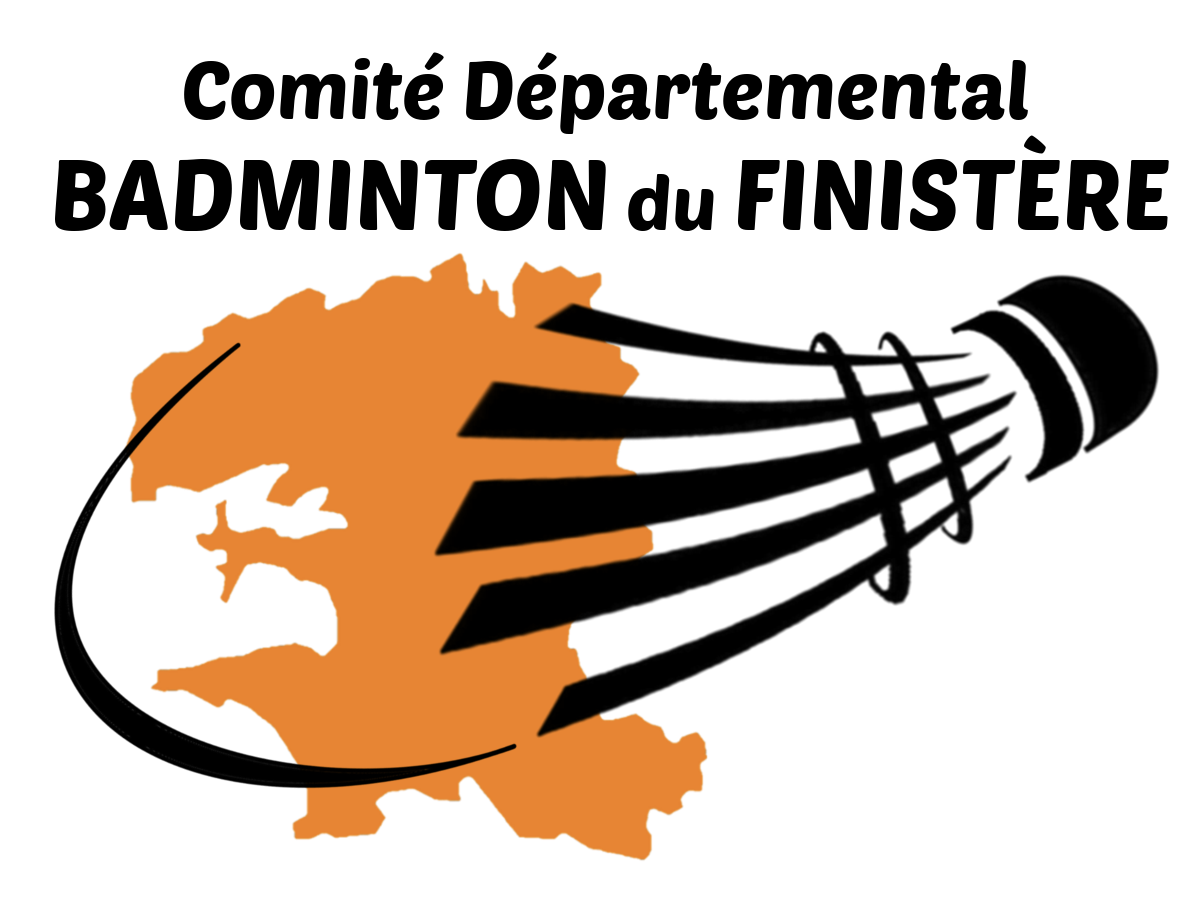 Guide du ComitéFiche d’inscription CDESaison 2023 - 2024Mise à Jour:30-08-2022Entrée en vigueur:01-09-2021Validité: permanente